Soumission Initiative structurante – Utiliser les connaissances issues de l’évaluation de politiques pour formuler de meilleures politiques en matière de saine alimentationAxe Politiques publiques et santé des populationsDESCRIPTION DU PROJET Moyens envisagés pour assurer un transfert des connaissances aux utilisateurs des connaissances générées (0,5 page max)Effet levier (0,5 page max)BUDGET ET JUSTIFICATION (1 page max)Consultez la liste des dépenses admissibles selon les règles du FRQS, section 8, en cliquant ici.ÉVALUATION DE LA DEMANDE Joindre les curriculums vitae (peu importe le format) des chercheur.es principal.es,des co-chercheur.es ainsi que des utilisateurs, utilisatrices de connaissances le cas échéant. Veuillez transmettre le formulaire complété à Maël Permal, coordonnatrice de l’axe PPSP, à l’adresse: coordination.ppsp@gmail.com 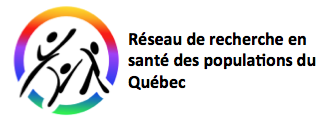 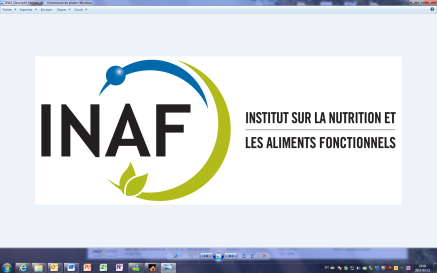 Date de l’application (aaaa-mm-jj) L’équipe de rechercheCo-chercheur.e principal.eNom :Affiliation :Co-chercheur.e principal.eNom :Affiliation :Co-chercheur.es (Rajouter plus de cases au besoin)Nom :Affiliation :Utilisateurs, utilisatrices de connaissancesNom :Affiliation : Titre du projet Considérations éthiques Le projet a-t-il reçu une approbation d’un comité d’éthique universitaire ou hospitalier ?SI OUI :  spécifiez : SI NON : décrivez, advenant l’éventualité d’un financement, les étapes et l’échéancier pour l’obtention d’un certificat d’éthique institutionnel : Soumissions Le présent projet a-t-il également été déposé à un autre concours de soutien aux initiatives structurantes lancé par le RRSPQ ou à un autre concours de l’INAF?Est-ce qu’un.e membre de l’équipe de recherche (ne s’applique pas aux utilisateurs de connaissances) figure également comme co-chercheur.e dans une autre soumission aux concours d’initiatives structurantes du RRSPQ ou aux concours de l’INAF?DONNEZ UNE VUE D’ENSEMBLE DU PROJET en mettant l’emphase sur les points ci-dessous. 1. Brève mise en contexte démontrant que le projet testera des questions ou des méthodes originales en rapport avec l’utilisation des connaissances en évaluation de politiques publiques pour élaborer, améliorer ou mettre en œuvre de meilleures politiques en matière de saine alimentation (1 page max)2. Objectifs à court et moyen termes (0,5 page max) 3. Démarche méthodologique : (2 pages max)     3.1 Méthodologie3.2 Démontrez l’interdisciplinarité de l’équipe et décrivez de façon détaillée la contribution de chaque chercheur, incluant l’utilisateur des connaissances.     3.3 Démontrez comment les expertises et les données seront intégrées.       3.4 Mécanismes pour assurer un transfert d’expertises (partage de ressources, de personnel, co-direction d’étudiants, etc.)4. Mécanismes prévus pour permettre une convergence des données et leur traduction vers une ou des application(s) concrète(s) (0,5 page max)5. Résultats anticipés (outils développés, stratégies interventionnelles, changement de politique, etc.) (0,5 page max)6. Échéancier et faisabilité. (0,5 page max)Diffusion de l’information, tenue d’évènements, mise en application d’outils, etc.1.  Autres sources de financement ou autres formes de soutien de partenaires (en fonds, en bien matériaux ou en personnel de recherche)2.  Plan de pérennité : recherche de partenaires, applications auprès d’autres organisme subventionnaires (donnez le nom, à quel concours et la date de soumission / preuve requise)    Justifiez les montants demandés en assurant qu’il n’y a pas dédoublement avec vos fonds existants.  Indiquez les noms de deux évaluateurs potentiels pour votre demande, avec lesquels vous n’êtes pas en conflit d’intérêt. 